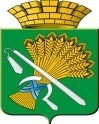 ГЛАВА КАМЫШЛОВСКОГО ГОРОДСКОГО ОКРУГАР А С П О Р Я Ж Е Н И Еот 06.05.2014 года      № 141-Рг. КамышловО внесении изменений в Административный регламентпредоставления муниципальной услуги «Зачислениев общеобразовательное учреждение»,  утвержденный распоряжением  главы Камышловского городского округа  от  05 декабря 2012 г. №286-р На основании Федерального закона от 29 декабря 2012 года №273-ФЗ (редакция от 03 февраля 2014 года) «Об образовании в Российской Федерации», Порядка приема граждан на обучение по образовательным программам начального общего, основного общего и среднего общего образования, утвержденного приказом Министерства образования и науки РФ от 22 января 2014 года №32, Устава Камышловского городского округа,1. Внести в Административный регламент предоставления муниципальной услуги «Зачисление в общеобразовательное учреждение»,  утвержденный распоряжением  главы Камышловского городского округа  от  05 декабря 2012 г. № 286-р следующие изменения:1.1.Подпункт 2 пункта 1.3.1 дополнить фразой: «…далее - МКУ «ЦОДГСО».1.2. В абзаце 3 подпункта 2 пункта 1.3.1 фразу «… Н.А. Сенцова, заведующий методическим кабинетом, адрес электронной почты: sentsova.mk@yandex.ru...» заменить на фразу «- старший методист, адрес электронной почты:                 metodgorono@yandex.ru».1.3. В подпункт 3 пункта 1.3.1 фразу: «…реализующими основные общеобразовательные программы начального, основного, среднего (полного) общего…» заменить на фразу «…реализующими основные общеобразовательные программы начального общего, основного общего, среднего общего …». 1.4. Подпункт 2.4.1 изложить в новой редакции: «Прием заявлений в первый класс МОУ для граждан, которые проживают и зарегистрированы в установленном порядке на территории Камышловского городского округа, закрепленной Комитетом за конкретным МОУ (далее- закрепленная территория), начинается не позднее 1 февраля и завершается не позднее 30 июня текущего года. Зачисление в МОУ оформляется распорядительным актом руководителя МОУ в течение 7 рабочих дней после приема документов».1.5. Подпункт 2.4.2 изложить в новой редакции: «Для детей, не проживающих на закрепленной территории, прием заявлений в первый класс начинается с 1 июля текущего года до момента заполнения свободных мест, но не позднее 5 сентября  текущего года. МОУ, закончившие прием в первый класс всех проживающих на закрепленной территории детей, вправе осуществлять прием детей, не проживающих на закрепленной территории, ранее 1 июля».1.6. Подпункты 2.4.3., 2.4.4- исключить.1.7. Пункт 2.5 изложить в следующей  редакции:«Конвенция о правах ребенка, одобренная Генеральной Ассамблеей ООН    20.11.1989 года;Конституция Российской Федерации, принята всенародным голосованием   12.12.1993 года;Гражданский кодекс Российской Федерации (часть первая) от 30.11.1994 № 51-ФЗ (редакция от 02.11.2013);Семейный кодекс Российской Федерации от 29.12.1995 года №223-ФЗ (редакция от 25.11.2013 года, с изменениями от 31.01.2014); Федеральный закон от 29.12.2012 года №273-ФЗ (редакция от 03.02.2014) «Об образовании в Российской Федерации»;Федеральный закон от 24.07.1998 № 124-ФЗ «Об основных гарантиях прав ребенка в Российской Федерации» (редакция от 02.12.2013);Федеральный закон от 27.07.2010  № 210-ФЗ «Об организации предоставления государственных и муниципальных услуг» (с изменениями и дополнениями, вступившими в силу 03.01.2014);Федеральный закон от 02.05.2006 № 59-ФЗ (редакция от 02.07.2013) «О порядке рассмотрения обращений граждан Российской Федерации»;Федеральный закон от 06.10.2003  № 131-ФЗ «Об общих принципах организации местного самоуправления в Российской Федерации» (с изменениями и дополнениями, вступившими в силу 03.01.2014); Федеральный закон  от 24.06.1999  № 120-ФЗ (редакция от 28.12.2013) «Об основах системы профилактики безнадзорности и правонарушений несовершеннолетних»;Федеральный  закон  от 25.07.2002  № 115-ФЗ (редакция от 28.12.2013) «О правовом  положении   иностранных  граждан в Российской  Федерации»;Федеральный закон от 31.05.2002  N 62-ФЗ (редакция от 02.11.2013) «О гражданстве Российской Федерации»;Федеральный закон от 19.02.1993 N 4528-1 (редакция от 02.07.2013) «О беженцах»; Федеральный закон от 19.02.1993 №4530-1 (редакция от 25.11.2013) «О вынужденных  переселенцах»;Федеральный закон от 07.02.1992 №2300-1 (редакция от 02.07.2013) «О защите прав потребителей»;Федеральный закон от 27.07.2006 №152-ФЗ (редакция от 23.07.2013) «О персональных данных»; Федеральный закон от 27.07.2006 №149-ФЗ (редакция от 28.12.2013) «Об информации, информационных технологиях и о защите информации»;Закон Свердловской области от 15.07.2013 №78-ОЗ (редакция от 17.10.2013) «Об образовании в Свердловской области» (принят Законодательным Собранием Свердловской области 09.07.2013);Распоряжение Правительства Российской Федерации от 17.12. 2009 № 1993-р (редакция от 28.12.2011) «Об утверждении сводного перечня первоочередных государственных и муниципальных услуг, предоставляемых в электронном виде»;Порядок приема граждан на обучение по образовательным программам начального общего, основного общего и среднего общего образования, утвержденный приказом Министерства образования и науки Российской Федерации от 22.01.2014 года № 32; Приказ Министерства здравоохранения Российской Федерации от 03.07.2000 № 241 «Об утверждении «Медицинской карты ребенка для образовательных учреждений»;Уставы муниципальных общеобразовательных учреждений;иные нормативные правовые акты Российской Федерации, Свердловской области, муниципальные правовые акты».1.8. Подпункт 2.8.1 изложить в новой  редакции: «Прием граждан в учреждение осуществляется по личному заявлению родителей (законных представителей) ребенка при предъявлении оригинала документа, удостоверяющего личность родителя (законного представителя), либо оригинала документа, удостоверяющего личность иностранного гражданина и лица без гражданства в Российской Федерации.В заявлении родителями (законными представителями) ребенка указываются следующие сведения:а) фамилия, имя, отчество (последнее - при наличии) ребенка;б) дата и место рождения ребенка;в) фамилия, имя, отчество (последнее - при наличии) родителей (законных представителей) ребенка;г) адрес места жительства ребенка, его родителей (законных представителей);д) контактные телефоны родителей (законных представителей) ребенка.Примерная форма заявления (Приложение №2) размещается МОУ на информационном стенде и (или) на официальном сайте МОУ в сети «Интернет».Для приема в МОУ:родители (законные представители) детей, проживающих на закрепленной территории, для зачисления ребенка в первый класс дополнительно предъявляют оригинал свидетельства о рождении ребенка или документ, подтверждающий родство заявителя, свидетельство о регистрации ребенка по месту жительства или по месту пребывания на закрепленной территории или документ, содержащий сведения о регистрации ребенка по месту жительства или по месту пребывания на закрепленной территории;родители (законные представители) детей, не проживающих на закрепленной территории, дополнительно предъявляют свидетельство о рождении ребенка.Родители (законные представители) детей, являющихся иностранными гражданами или лицами без гражданства, дополнительно предъявляют документ, подтверждающий родство заявителя (или законность представления прав ребенка), и документ, подтверждающий право заявителя на пребывание в Российской Федерации.Иностранные граждане и лица без гражданства все документы предоставляют на русском языке или вместе с заверенным в установленном порядке переводом на русский язык.Копии предъявляемых при приеме документов хранятся в МОУ на время обучения ребенка.Родители (законные представители) детей имеют право по своему усмотрению представлять другие документы.При приеме в учреждение на ступень среднего общего образования родители (законные представители) обучающегося дополнительно представляют выданный ему документ установленного образца об основном общем образовании.Требование предоставления других документов в качестве основания для приема детей в МОУ не допускается.Для удобства родителей (законных представителей) детей МОУ устанавливают график приема документов в зависимости от адреса регистрации по месту жительства (пребывания)».1.9. Подпункт 2.8.5 изложить в следующей редакции: «Дети с ограниченными возможностями здоровья принимаются на обучение по адаптированной основной общеобразовательной программе только с согласия их родителей (законных представителей) и на основании рекомендаций психолого- медико- педагогической комиссии».1.10. Пункты 2.11, 2.12- исключить.  1.11. В пункте 3.1 строки 1 графы 4 «Максимальный срок» фразу: «Не позднее 1 марта текущего года» заменить на фразу: «Не позднее 1 февраля текущего года».1.12.  В пункте 3.1 строки 2 (3) графы 4 «Максимальный срок»  фразу: «Не позднее 1 августа текущего года» заменить на фразу: «Не позднее 1 июля текущего года».1.13. В пункте 3.1 строки 3 (1) графы 4 «Максимальный срок» фразу: «…начинается не позднее 10 марта, завершается не позднее 31 июля текущего года» заменить на фразу: «… начинается не позднее 1 февраля, завершается не позднее 30 июня текущего года».1.14.  В пункте 3.1 строки 3 (2) графы 4 «Максимальный срок» изложить в следующей редакции: «…для лиц, не проживающих на закрепленной территории: начинается с 1 июля текущего года до момента заполнения свободных мест, но не позднее 5 сентября текущего года».1.15. В пункте 3.1 строки 5 графы 2 «Действия при выполнении административной процедуры»  фразу: «…в Реестре заявлений о зачислении в 1 класс МОУ либо Реестре заявлений о зачислении во 2-11 классы МОУ…» заменить на фразу: «…в Журнале приема заявлений в 1 класс либо в Журнале приема заявлений во 2-11 классы».1.16. В пункт 3.1 добавить строку 11: в графе 1 «Номер» добавить «11», в графе 2 «Действия при выполнении административной процедуры» добавить фразу:  «Установление графика приема документов в зависимости от адреса регистрации по месту жительства (пребывания)», в графе 3 «Ответственное лицо» добавить фразу: «Руководитель МОУ», в графе 4 «Максимальный срок» прописать: «Отсутствует».1.17. Пункт 3.2 изложить в следующей редакции: «Документы, представленные заявителями, регистрируются в Журнале приема заявлений в 1 класс либо Журнале приема заявлений во 2-11 классы».1.18. Пункт 3.3 изложить в следующей редакции: «Распорядительные акты МОУ о приеме детей на обучение размещаются на информационном стенде МОУ в день их издания». 1.19. Пункт 3.4 изложить в следующей редакции: «В приеме в МОУ может быть отказано только по причине отсутствия в ней свободных мест. Прием на обучение по основным общеобразовательным программам за счет средств бюджета субъекта Российской Федерации и местного бюджета проводится на общедоступной основе. Организация индивидуального отбора при приеме в государственные и муниципальные образовательные организации для получения основного общего и среднего общего образования с углубленным изучением отдельных учебных предметов допускается в случаях и в порядке, которые предусмотрены законодательством субъекта Российской Федерации.При приеме на свободные места детей, не проживающих на закрепленной территории, преимущественным правом обладают дети граждан, имеющих право на первоочередное предоставление места в МОУ в соответствии с законодательством Российской Федерации и субъекта Российской Федерации».1.20. Пункт 3.9 изложить в следующей редакции: «На каждого ребенка, зачисленного в МОУ, заводится личное дело, в котором хранятся все сданные документы».1.21. Приложения 1, 2, 3, 4, 8, 9  читать в новой редакции (прилагаются).2. В остальной части Административный регламент предоставления муниципальной услуги «Зачисление в общеобразовательное учреждение», утвержденный распоряжением главы Камышловского городского округа от 05 декабря 2012 года №286-р  с изменениями (распоряжение главы Камышловского городского округа от 10 июля 2013 года  №202-р «О внесении изменений в Административный регламент предоставления муниципальной услуги «Зачисление в общеобразовательное учреждение», утвержденный распоряжением главы Камышловского городского округа от 05 декабря 2012 года №286-р) считать неизменным.3. Данное распоряжение опубликовать на официальном сайте администрации Камышловского городского округа.4. Контроль за выполнением настоящего распоряжения возложить на заместителя главы администрации Камышловского городского округа по социальным вопросам  Половникова А.В.Глава  Камышловского городского округа                                         М.Н. ЧухаревПриложение 1 к Административному регламенту по предоставлению муниципальной услуги							«Зачисление в общеобразовательное учреждение»Примечание:- лица, ответственные за информирование о предоставлении муниципальной услуги, за предоставление муниципальной услуги, а также режим работы, утверждаются приказом руководителя МОУ;- при изменении информации, регулирующей предоставление муниципальной услуги, осуществляется ее периодическое обновление. Внесение изменений на соответствующих сайтах осуществляется не позднее десяти рабочих дней, следующих за днем изменения сведений.   Приложение 2 к Административному регламенту по предоставлению муниципальной услуги «Зачисление                                                                                                      в общеобразовательное учреждение»                                                                             ЗАЯВЛЕНИЕПрошу зачислить в ______ класс  __________________________________________                                                                                      ( наименование МОУ)ребенка ________________________________________________________________(ФИО (последнее – при наличии) ребенка)Дата рождения ребенка: «______» ___________________ 20____ г.Место рождения ребенка:  ________________________________________________;Свидетельство о рождении ребенка (паспорт – по достижении 14-летнего возраста):             серия ___________ № ___________________, выдано ___________________________________«______» _____________ 20____г.;Адрес регистрации ребенка: ______________________________________________;Адрес проживания ребенка: ______________________________________________;Из какого дошкольного образовательного учреждения прибыл ребенок (при поступлении  в первый класс): _______________________________________________________________________;7.    Из какого класса какого общеобразовательного учреждения  переводится (при поступлении во второй-одиннадцатый класс):_______________________________________________________________________;Заявитель - родитель (законный представитель)  ребенка:ФИО (последнее – при наличии)______________________________________________________Вид документа, подтверждающего личность ________________________________Серия ________№_______ кем и когда выдан  _______________________________________________________________________________________________________;Контактный телефон ____________________________________________________;E-mail: ________________________________________________________________.Дата подачи заявления: «_____» __________________ 20_______ г.             ______________________		___________________________(ФИО заявителя)		                                             (подпись заявителя)С  Уставом, лицензией на осуществление образовательной деятельности, свидетельством о государственной аккредитации учреждения, с образовательными программами и другими документами, регламентирующие организацию и осуществление образовательной деятельности, правами и обязанностями ознакомлен.Достоверность и полноту указанных сведений подтверждаю. В соответствии с Федеральным законом от 27.07.2006 № 152-ФЗ «О персональных данных» даю свое согласие  МОУ ________ на обработку моих и моего ребенка персональных данных, указанных в заявлении,   а также их передачу в электронной форме по открытым каналам связи сети Интернет в государственные и муниципальные органы и  долгосрочное использование  в целях предоставления образовательной услуги согласно действующего законодательства. Настоящее согласие может быть отозвано мной в письменной форме и действует до даты подачи мной заявления об отзыве.  С порядком подачи заявления в электронном виде ознакомлен.Дата подачи заявления: «_____» __________________ 20_______ г._________________________		___________________________(ФИО заявителя)				(подпись заявителя)Приложение 3 к Административному регламенту по предоставлению муниципальной услуги «Зачисление                                                                           в общеобразовательное учреждение»                                                                               ЗАЯВЛЕНИЕПрошу зачислить в ______ класс  __________________________________________                                                                                      ( наименование МОУ)меня ___________________________________________________________________(ФИО (последнее – при наличии)Дата рождения: «______» __________________ 20____ г.Место рождения:  ________________________________________________Паспорт: серия ___________ № ___________________, выдан ___________________________________«______» _____________ 20____г.Адрес регистрации: ______________________________________________________ Адрес проживания: ______________________________________________________Из какого класса какого образовательного учреждения  переводится гражданин(при поступлении во 2-11 классы):___________________________________________________________________________7.     Контактный телефон ____________________________________________________8.     E-mail: ________________________________________________________________.Дата подачи заявления: «_____» __________________ 20_______ г._________________________		___________________________(ФИО заявителя)		                                             (подпись заявителя)С  Уставом, лицензией на осуществление образовательной деятельности, свидетельством о государственной аккредитации учреждения, с образовательными программами и другими документами, регламентирующие организацию и осуществление образовательной деятельности, правами и обязанностями ознакомлен.       Достоверность и полноту указанных сведений подтверждаю.   В соответствии с Федеральным законом от 27.07.2006 № 152-ФЗ «О персональных данных» даю свое согласие  МОУ ________ на обработку моих персональных данных, указанных в заявлении,   а также их передачу в электронной форме по открытым каналам связи сети Интернет в государственные и муниципальные органы и  долгосрочное использование  в целях предоставления образовательной услуги согласно действующего законодательства. Настоящее согласие может быть отозвано мной в письменной форме и действует до даты подачи мной заявления об отзыве.  С порядком подачи заявления в электронном виде ознакомлен.Дата подачи заявления: «_____» __________________ 20_______ г._________________________		___________________________(ФИО заявителя)				(подпись заявителя)Приложение 4 к Административному регламенту по предоставлению муниципальной услуги «Зачисление                                                                                в общеобразовательное учреждение»Блок-схемапредоставления муниципальной услуги« Зачисление в общеобразовательное учреждение»                                                   Приложение 8 к Административному регламенту                                                                                                                                                           по предоставлению муниципальной услуги  «Зачисление в общеобразовательное учреждение»Журнал приема заявлений  о зачислении в 1 класс МОУ                                                                                                                                                                Приложение 9 к Административному регламенту по предоставлениюмуниципальной услуги «Зачисление в общеобразовательное учреждение»Журнал приема заявлений  о зачислении во 2-11 классы МОУ№ п/пНаименование ОУФИО руководителяТелефонФактический адресАдресэлектронной почтыМАОУ «Школа №1» КГОКрысанова Анна Евграфовна2-17-81                 2-16-32624860, Свердловская область, г.Камышлов,                        ул. Энгельса, 171Kam-mou1@rambler.ruМАОУ «Школа №3»  КГОЮдина ЛюдмилаВалентиновна2-46-23624860, Свердловская область, г.Камышлов,                        ул. Ленинградская, 24DIREKTORGIM@yndex.ruМАОУ «Лицей № 5» КГОКовина ЛюдмилаАркадьевна2-43-41                 2-36-76624867, Свердловская область, г.Камышлов,                         ул.Молокова, 9mou_licey@list.ruМАОУ «Школа №6» КГОЗахарова Наталья Николаевна2-47-84624864, Свердловская область, г. Камышлов,                       ул. Молодогвардейская, 26schkola6@mail.ru5.МАОУ «Школа №7» КГОСоколова Роза Раесовна2-41-83624864, Свердловская область, г. Камышлов,                       ул. Красных Партизан, 2аkamshkola7@yandex.ru6.МАОУ «Школа №58» КГОРемнева Светлана Алексеевна2-32-93               91-3-19624860, Свердловская область, г.Камышлов,                        ул. Свердлова, 73shkola582007@yandex.ruРешение  директора МОУ_________________________________________________________________________________________________________________	«____»________ 20__   _________________                                  подписьДиректору ______________________________наименование МОУ    ______________________________________ФИО директора Решение  директора МОУ_________________________________________________________________________________________________________________	«____»________ 20__   _________________                                  подпись        Директору ______________________________наименование МОУ        ______________________________________ФИО директора МОУ№заявленияДата  и время обращенияФИОпоступающего гражданина, указанного в заявлении о зачислении в МОУДата рожденияпоступающегогражданинаФИО заявителяАдрес проживания гражданинаСтатусВ случае отказа в  зачислении гражданина указать основаниеВ какое МОУ зачислен гражданин  после получения отказа  из данного учреждения№заявленияДата  и времяобращенияФИОпоступающего гражданина, указанного в заявлении о зачислении в МОУДатарожденияпоступающего гражданинаФИОзаявителяАдреспроживания гражданинаИз какого ОУ, классапереведен гражданинСтатусВ случае отказа в  зачислениигражданина   указать основаниеВ какое МОУ зачислен  гражданин после получения отказа  из данного учреждения